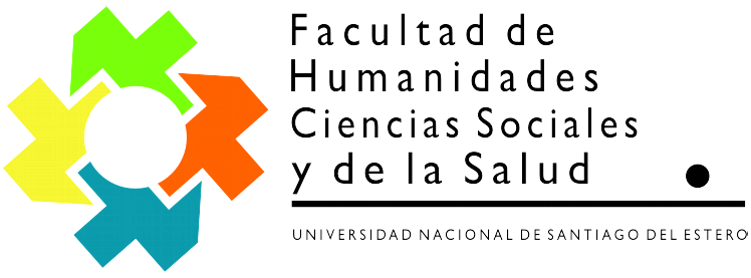 REUNIÓN EXTRAORDINARIA PRESENCIALORDEN DEL DÍA PUNTO 1)-  Análisis de Planta Docente: necesidades y requerimientos de las distintas Carreras con  Información Ampliatoria  de Coordinaciones de Carrera y Dptos. Planilla resumen.( archivos varios)DÍA: 07/06/2021LUGARSALA DE REUNIONES “CPN SANTIAGO A. DRUETTA”HORA: 16:00 